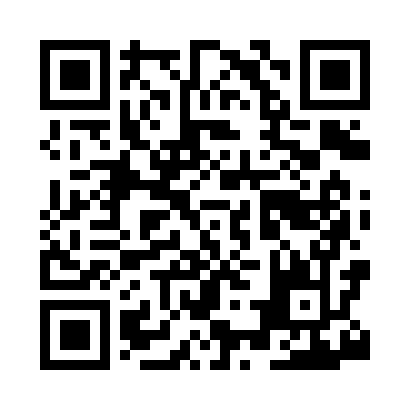 Prayer times for Crackersport, Pennsylvania, USAWed 1 May 2024 - Fri 31 May 2024High Latitude Method: Angle Based RulePrayer Calculation Method: Islamic Society of North AmericaAsar Calculation Method: ShafiPrayer times provided by https://www.salahtimes.comDateDayFajrSunriseDhuhrAsrMaghribIsha1Wed4:356:0012:594:517:599:242Thu4:345:5912:594:518:009:253Fri4:325:5812:594:518:019:274Sat4:315:5712:594:518:029:285Sun4:295:5512:594:528:039:306Mon4:275:5412:594:528:049:317Tue4:265:5312:594:528:059:328Wed4:245:5212:594:538:069:349Thu4:235:5112:594:538:079:3510Fri4:215:5012:594:538:089:3711Sat4:205:4912:594:538:099:3812Sun4:195:4812:594:548:109:3913Mon4:175:4712:594:548:119:4114Tue4:165:4612:594:548:129:4215Wed4:155:4512:594:548:139:4316Thu4:135:4412:594:558:149:4517Fri4:125:4312:594:558:159:4618Sat4:115:4212:594:558:169:4719Sun4:105:4112:594:568:179:4920Mon4:085:4112:594:568:179:5021Tue4:075:4012:594:568:189:5122Wed4:065:3912:594:568:199:5323Thu4:055:3812:594:578:209:5424Fri4:045:3812:594:578:219:5525Sat4:035:3712:594:578:229:5626Sun4:025:3612:594:578:239:5727Mon4:015:361:004:588:239:5928Tue4:005:351:004:588:2410:0029Wed3:595:351:004:588:2510:0130Thu3:585:341:004:598:2610:0231Fri3:585:341:004:598:2710:03